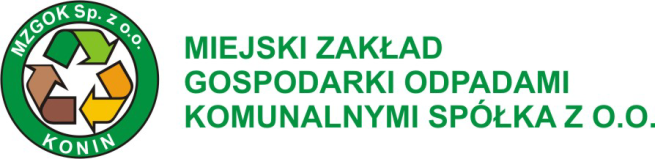                                                                                                                   Załącznik nr 2 Umowa nr ……………/2019W dniu ………………. r. pomiędzy:Miejskim Zakładem Gospodarki Odpadami Komunalnymi Sp. z o.o., ul. Sulańska 13, 62-510 Koninwpisanym do rejestru przedsiębiorców prowadzonego przez Sąd Rejonowy Poznań – Nowe Miasto i Wilda w Poznaniu, IX Wydział Gospodarczy Krajowego Rejestru Sądowego pod numerem 0000384025, posiadającym NIP 6652970029 oraz REGON 301719592zwanym dalej „Zamawiającym”,  reprezentowanym przez:……………………….. -	……………………………….a......................................................................................................................................NIP :  ………………………………………….    REGON : ………………………………………………….reprezentowanym przez................................................................................................................................................................................................................................................zwaną/ym dalej „Wykonawcą”, który został wyłoniony w drodze „rozeznania rynku”, zamówienie publiczne nr ..................................  z dnia ....................................................została zawarta umowa o następującej treści:§ 1Przedmiot umowyPrzedmiotem umowy jest dostawa, montaż i uruchomienie analizatora krzemionki w parze  dla  Miejskiego Zakładu Gospodarki Odpadami Komunalnymi Sp. z o.o. w Koninie.                                          Dostarczony w ramach Umowy analizator krzemionki w parze musi być nowy (rok produkcji 2019r), w pełni sprawny i wolny od wad uniemożliwiających jego użycie zgodnie z przeznaczeniem.§ 2Obowiązki WykonawcyWykonawca w  ramach  przedmiotu  umowy  zobowiązuje się do wykonania następujących czynności: dostarczenia  i uruchomienia analizatora krzemionki w parze stanowiącego przedmiot umowy na jego koszt;  dostarczony fabrycznie nowy analizator jak również ewentualny osprzęt oraz elementy jego wyposażenia dodatkowego winny być należytej jakości oraz o wysokim standardzie wykonania, zgodnie z normami polskimi i europejskimi;dostarczony w ramach umowy analizator będzie własnością wykonawcy i nie będzie obciążony jakimikolwiek prawami osób trzecich;dostarczony analizator nie będzie prototypem.przeprowadzenia szkolenia dla wskazanego przez Zamawiającego personelu w zakresie eksploatacji, konserwacji i BHP. Szkolenie winno obejmować część teoretyczną i demonstracyjną. Szkolenie powinno być przeprowadzone najpóźniej w dniu podpisania protokołu odbioru bez uwag. Fakt dokonania szkolenia zostanie potwierdzony protokołem.dostarczenia Zamawiającemu wraz z dostawą analizatora dokumentacji technicznej, która musi zawierać:instrukcję obsługi i użytkowania w języku polskim, książkę serwisową w języku polskim,wymagane prawem dokumenty dopuszczające do użytkowania (certyfikat CE, atesty, itp.).§ 3Termin wykonania Wykonawca zobowiązany jest do wykonania przedmiotu umowy , o którym mowa jest w § 1 ust.1 umowy w terminie  …………………………………………,tj. 90 dni od daty podpisania niniejszej umowy.Strony ustalają, że dostawa przedmiotu umowy zostanie dokonana do siedziby Zamawiającego – Konin ul. Sulańska 13 na koszt i w zakresie Wykonawcy.Potwierdzeniem wykonania przedmiotu umowy, będzie protokół zdawczo-odbiorczy, który podpisany przez Strony bez uwag stanowić będzie dowód przekazania przedmiotu umowy do korzystania 
w stanie przydatnym do umówionego użytku.Wszelkie wady stwierdzone podczas odbioru zostaną wpisane do protokołu zdawczo-odbiorczego, Wykonawca w terminie do 4 dni roboczych, licząc od dnia jego sporządzenia lub w innym uzgodnionym przez strony terminie (jeżeli zajdzie taka konieczność), zobowiązany jest do uzupełnienia, naprawy lub dostarczenia innego analizatora – zgodnie z wymaganiami Zamawiającego.Wykonawca zobowiązany jest powiadomić Zamawiającego z dwudniowym wyprzedzeniem 
o dokładnym terminie dostawy przedmiotu umowy e-mailem na adres: a.piotrowski@mzgok.konin.pl. Wystawienie dokumentu, o którym mowa w ust. 3 potwierdzającego zrealizowanie przedmiotu umowy, nie zwalnia Wykonawcy z odpowiedzialności za wady ukryte ujawnione po tym zdarzeniu. Wykonawca zobowiązany będzie do ich usunięcia na własny koszt w terminie wskazanym przez Zamawiającego, przy czym termin ten nie może być dłuższy niż 7 dni.§ 4Warunki gwarancji i serwisu gwarancyjnegoWymagana gwarancja dla przedmiotu zamówienia to okres 24 miesięcy.Gwarancja o której mowa w ust. 1) obejmuje części, robociznę i koszty dojazdu na wszystkie podzespoły analizatora (nie dotyczy części eksploatacyjnych). Okres gwarancji liczony jest od dnia podpisania bez zastrzeżeń protokołu odbioru analizatora  stanowiącego przedmiot umowy.W przypadku, gdy gwarancja producenta nie będzie spełniać warunków określonych w niniejszej umowie, wiążącą dla Stron będzie gwarancja udzielona przez Wykonawcę.Koszt obsługi technicznej (przeglądów gwarancyjnych) i materiałów do ich wykonania w okresie gwarancji zostały wliczone w cenę oferty złożonej do przedmiotowego postępowania stanowiącej załącznik nr 1 do umowy. W okresie gwarancyjnym Wykonawca będzie zobowiązany zabezpieczyć serwis gwarancyjny.W ramach serwisu gwarancyjnego reakcja Wykonawcy dotycząca podjęcia naprawy nastąpi nie później niż do 3 dni roboczych od dnia zgłoszenia awarii przez Zamawiającego telefonicznie, faxem lub drogą elektroniczną, w siedzibie Zamawiającego.W przypadku braku możliwości usunięcia awarii w okresie gwarancyjnym w ciągu 10 dni od podjęcia przez serwis naprawy analizatora, Wykonawca zobowiązuje się zapewnić produkt zastępczy o zbliżonych parametrach do podstawowej. Do prowadzenia napraw i serwisu Wykonawca będzie używał jedynie oryginalnych części.Wykonawca jest zobowiązany do pokrywania w okresie gwarancyjnym kosztów napraw (awarie nie wynikające z winy użytkownika – Zamawiającego) m.in.: kosztów dojazdu serwisu, kosztów robocizny, kosztów diagnostyki komputerowej, kosztów materiałów i części 
z wyłączeniem tych części, które uległy naturalnemu zużyciu w czasie eksploatacji. Jeżeli w okresie gwarancji podczas eksploatacji wystąpią, co najmniej trzy awarie tej samej części, podzespołu, instalacji lub osprzętu stanowiącego element składowy analizatora stanowiącego przedmiot umowy, Wykonawca wymieni uszkodzony element na nowy wolny od wad 
(o parametrach nie gorszych niż pierwotne części producenta), całkowicie na własny koszt.Wykonawca prowadził będzie obowiązkowe przeglądy serwisowe na warunkach określonych 
w dokumentacji oraz w karcie gwarancyjnej.§ 5WynagrodzenieStrony umowy przyjmują, że cena ryczałtowa za wykonanie przedmiotu umowy - zgodnie z złożoną ofertą  (zał. nr 1) - wynosi ________________ zł. /netto/ + ___________ zł. /podatek VAT/ = __________ zł. /brutto/ (słownie: _______________________________________________ ____/100 brutto).Wynagrodzenie ryczałtowe, o którym mowa w ust.1 obejmuje  wszystkie koszty jakie należy ponieść za wykonanie przedmiotu umowy, w tym koszty obsług technicznych w okresie gwarancji, o których mowa w § 4.  Wynagrodzenie określone w ust.1 obliczone zostało z uwzględnieniem co najmniej minimalnego wynagrodzenia/minimalnej stawki godzinowej obowiązującego/ej w okresie trwania Umowy zgodnie 
z ustawą z dnia 10 października 2002 r. o minimalnym wynagrodzeniu za pracę (t. j. Dz.U. z 2017 r. poz. 847 oraz z 2018 r. poz. 650).Wynagrodzenie płatne będzie w terminie 30 dni od dnia dostarczenia prawidłowo wystawionej faktury łącznie z protokołem zdawczo-odbiorczym, o którym mowa w § 3 ust. 3 niniejszej umowy, 
z zastrzeżeniem § 9 ust. 9. Wynagrodzenie, o którym mowa § 5 ust. 1 należy przekazać na rachunek bankowy ……………………………………………………………………………………………………………………………………………………………Wykonawca oświadcza, że rachunek bankowy, o którym mowa w § 5 ust. 5 został zgłoszony organom Krajowej Administracji Skarbowej w zgłoszeniu identyfikacyjnym lub aktualizacyjnym jako rachunek rozliczeniowy związany z prowadzoną działalnością gospodarczą i został ujawniony w prowadzonym przez Szefa Krajowej Administracji Skarbowej wykazie, o którym mowa w art. 96b ustawy z dnia 11 marca 2004 r. o podatku od towarów i usług (Dz. U. z 2018 r., poz. 2174 ze zm. – dalej: „ustawa o VAT”). Jeżeli w wyniku złożenia zgłoszenia aktualizacyjnego lub z jakiejkolwiek innej przyczyny, rachunek bankowy, o którym mowa w § 5 ust. 5 zostanie usunięty z wykazu, o którym mowa w art. 96b ustawy o VAT, Wykonawca zobowiązany jest do niezwłocznego poinformowania Miejskiego Zakładu Gospodarki Odpadami Komunalnymi Sp. z o.o. o tej okoliczności. Wykonawca oświadcza, że jest czynnym podatnikiem VAT. W przypadku utraty statutu czynnego podatnika VAT, Wykonawca zobowiązany jest do niezwłocznego poinformowania  Miejskiego Zakładu Gospodarki Odpadami Komunalnymi Sp. z o.o. o tej okoliczności.Wykonawca wyraża zgodę na pomniejszenie płatności z przedłożonej faktury o naliczone kary umowne wynikające z noty obciążeniowej wystawionej zgodnie z postanowieniem § 7 ust. 2 umowy.Wykonawca, pod rygorem nieważności, bez pisemnej zgody Zamawiającego, nie może dokonać przeniesienia na osobę trzecią wierzytelności z tytułu wykonania umowy (cesja). § 6Obsługa realizacji umowyStrony ustanawiają osoby odpowiedzialne za realizację umowy:Ze strony Wykonawcy:imię i nazwisko	-	___________________________tel./fax		-	___________________________e-mail		-	___________________________ Ze strony Zamawiającego:            imię i nazwisko	-	Ireneusz Jeńć  tel./fax		-	(63 246-81-79 wew. 117e-mail		-	i.jenc@mzgok.konin.pl).Zmiany osób, o których mowa w ust.1 nie wymagają aneksu do umowy. Powyższe zmiany wymagają pisemnego powiadomienia drugiej strony umowy.§ 7Kary umowneW razie niewykonania lub nienależytego wykonania Umowy Wykonawca zobowiązuje się zapłacić Zamawiającemu kary umowne:za przekroczenia terminu dostawy analizatora w wysokości 0,5 % wynagrodzenia brutto określonego w § 5 ust.1 umowy, za każdy dzień opóźnienia,za przekroczenie terminu wykonania obowiązków wynikających z § 3 ust. 4 umowy, w wysokości 0,5 % wynagrodzenia brutto określonego w § 5 ust.1 umowy, za każdy dzień opóźnieniaza opóźnienie w usunięciu wad stwierdzonych w okresie gwarancji i rękojmi - w wysokości 0,1 % wynagrodzenia brutto określonego w § 5 ust.1 umowy, za każdy dzień opóźnienia licząc od terminów określonych w § 4 ust. 7 i ust. 8 umowy,za odstąpienie od umowy z przyczyn leżących po stronie Wykonawcy - w wysokości 10% wynagrodzenia brutto określonego w § 5 ust.1 umowy.W przypadku nałożenia kary umownej, ustaloną kwotę Zamawiający ma prawo potrącić 
z wynagrodzenia należnego Wykonawcy na podstawie obciążeniowej noty księgowej, na co Wykonawca wyraża nieodwołalną zgodę.Wykonawcy przysługuje prawo obciążenia Zamawiającego karą umowną za odstąpienie od umowy 
z przyczyn leżących po stronie Zamawiającego - w wysokości 10 % wynagrodzenia brutto określonego w § 5 ust.1 umowy.Niezależnie od naliczonych kar umownych, Zamawiający może dochodzić na zasadach ogólnych określonych w Kodeksie Cywilnym odszkodowania przewyższającego wysokość uzyskanej kary umownej.Postanowienia odnośnie kar umownych obowiązują pomimo wygaśnięcia umowy lub jej rozwiązania.§ 8Odstąpienie od umowyZamawiającemu przysługuje prawo odstąpienia od umowy, gdy:opóźnienie w realizacji przedmiotu umowy trwa powyżej 15 dni kalendarzowych,Wykonawca wykonuje dostawę przedmiotu umowy w sposób niezgodny z  zapisami umowy,wystąpi istotna zmiana okoliczności powodującej, że wykonanie umowy nie leży w interesie publicznym, czego nie można było przewidzieć w chwili zawarcia umowy. Wykonawcy przysługuje prawo odstąpienia od umowy, jeżeli Zamawiający odmawia bez wskazania uzasadnionej przyczyny podpisania protokołu odbioru dostawy analizatora stanowiącego przedmiot umowy.Odstąpienie od umowy, o których mowa w ust. 1 i 2 powinno nastąpić w terminie 15 dni od powzięcia wiadomości o powyższych okolicznościach w formie pisemnej pod rygorem nieważności takiego oświadczenia i powinno zawierać uzasadnienie. Odstąpienie od umowy nie wyłącza możliwości dochodzenia zapłaty na rzecz Zamawiającego bądź Wykonawcy kary umownej lub odszkodowania.§ 9PodwykonawstwoWykonawca może powierzyć wykonanie części zamówienia podwykonawcom. W przypadku powierzenia wykonania części zamówienia podwykonawcom Zamawiający żąda wskazania przez Wykonawcę części zamówienia, których wykonanie zamierza powierzyć podwykonawcom i podania firm podwykonawców.W przypadku udziału podwykonawców lub dalszych podwykonawców w wykonaniu zamówienia, Wykonawca ma obowiązek w terminie 5 dni kalendarzowych przedłożyć Zamawiającemu projektu umowy o podwykonawstwo, a także projekt jej zmian.Wymagania dotyczące umowy o podwykonawstwo: umowa musi być zawarta w formie pisemnej pod rygorem nieważności,w umowie musi być dokładnie określony zakres części zamówienia, który Wykonawca powierzy   podwykonawcy,umowa musi zawierać kwotę wynagrodzenia za określony zakres części zamówienia  - kwota ta nie może być wyższa niż wartość tego zakresu wynikająca z oferty Wykonawcy,zobowiązania umowne podwykonawcy muszą być spójne z umową między Zamawiającym 
a Wykonawcą. Wykonanie prac w podwykonawstwie nie zwalnia Wykonawcy z odpowiedzialności za wykonanie obowiązków wynikających z niniejszej umowy i obowiązujących przepisów prawa. Wykonawca odpowiada za działania podwykonawców, jak za własne. Jakakolwiek przerwa w realizacji przedmiotu umowy wynikająca z braku podwykonawcy będzie traktowana jako przerwa wynikła z przyczyn zależnych od Wykonawcy i nie może stanowić podstawy do zmiany warunków umownych.Jeżeli zmiana albo rezygnacja z podwykonawcy dotyczy podmiotu, na którego zasoby Wykonawca powoływał się, na zasadach określonych w art. 22a ust. 1 ustawy, w celu wykazania spełniania warunków udziału w postępowaniu, Wykonawca jest obowiązany wykazać Zamawiającemu, że proponowany inny podwykonawca lub Wykonawca samodzielnie spełnia je w stopniu nie mniejszym niż podwykonawca, na którego zasoby Wykonawca powoływał się w trakcie postępowania 
o udzielenie zamówienia.Jeżeli Zamawiający stwierdzi, że wobec danego podwykonawcy zachodzą podstawy wykluczenia, Wykonawca obowiązany jest zastąpić tego podwykonawcę lub zrezygnować z powierzenia wykonania części zamówienia podwykonawcy.Zapłata płatności dla Wykonawcy nastąpi po przedłożeniu Zamawiającemu oświadczenia podwykonawcy o uregulowaniu przez Wykonawcę wszystkich wymagalnych zobowiązań finansowych wobec niego.§ 10Zmiany umowyZamawiający dopuszcza zmiany istotnych postanowień zawartej umowy w przypadku: 1) zmian powszechnie obowiązującego prawa - w zakresie mającym wpływ na realizację obowiązków umownych – Zamawiający dopuszcza zmianę treści umowy w zakresie obustronnie uzgodnionym, zmierzającym do uzyskania zgodności zapisów umowy z obowiązującym prawem. Zmiana będzie obowiązywać nie wcześniej niż od dnia wejścia w życie znowelizowanych przepisów prawa. 2) zmiany nazwy oraz formy prawnej Stron - w zakresie dostosowania umowy do tych zmian; zmiany wynagrodzenia; zmiany ustawowej wysokości stawki podatku od towarów i usług (VAT),zmiany wysokości minimalnego wynagrodzenia za pracę albo wysokości minimalnej stawki godzinowej ustalonych na podstawie przepisów ustawy z dnia 10 października 2002 r. 
o minimalnym wynagrodzeniu za pracę,zmiany zasad podlegania ubezpieczeniom społecznym lub ubezpieczeniu zdrowotnemu lub wysokości stawki składki na ubezpieczenie społeczne lub zdrowotne;    - jeżeli zmiany te będą miały wpływ na koszty wykonania zamówienia przez Wykonawcę.O wystąpieniu okoliczności mogących wpłynąć na zmianę umowy Wykonawca winien poinformować Zamawiającego pisemnie, uzasadniając przywołane okoliczności (wraz z przedstawieniem odpowiednich dowodów na poparcie tych okoliczności, jeśli to możliwe)Zmiany umowy mogą nastąpić nie wcześniej niż po pisemnym zaakceptowaniu przez obie strony umowy stosownego wniosku, zawierającego propozycję nowych warunków umownych, a jeżeli wprowadzona zmiana dotyczy wynagrodzenia Wykonawcy – również szczegółowe wyliczenie wynagrodzenia należnego Wykonawcy po dokonaniu zmiany umowy.Zmiany umowy wymagają pisemnego aneksu, pod rygorem nieważności, chyba, że postanowienia umowy stanowią inaczej.§ 11Postanowienia końcoweStrony dążyć będą do rozwiązywania wszelkich ewentualnych sporów w sposób polubowny 
i kompromisowy. W przypadku, gdy strony nie będą mogły znaleźć rozwiązania polubownego, spór rozstrzygnie sąd powszechny właściwy miejscowo dla siedziby Zamawiającego.Umowę sporządzono w trzech jednobrzmiących egzemplarzach: dwa egzemplarze dla Zamawiającego i jeden egzemplarz dla Wykonawcy.Integralną część umowy stanowią załączniki: Formularz ofertowy Wykonawcy – załącznik nr 1Parametry techniczne i wyposażenie analizatora - załącznik nr 2.WYKONAWCA								ZAMAWIAJĄCY